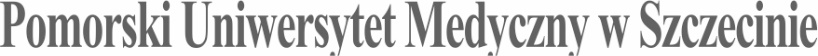 SYLABUS ZAJĘĆInformacje ogólneInformacje szczegółowe*Przykładowe sposoby weryfikacji efektów uczenia się:EP – egzamin pisemnyEU – egzamin ustnyET – egzamin testowyEPR – egzamin praktycznyK – kolokwiumR – referatS – sprawdzenie umiejętności praktycznychRZĆ – raport z ćwiczeń z dyskusją wynikówO – ocena aktywności i postawy studenta SL – sprawozdanie laboratoryjneSP – studium przypadkuPS – ocena umiejętności pracy samodzielnejW – kartkówka przed rozpoczęciem zajęćPM – prezentacja multimedialnai inneNazwa ZAJĘĆ: Nazwa ZAJĘĆ: Rodzaj ZAJĘĆObowiązkowyWydział PUM Wydział Medycyny i StomatologiiKierunek studiów Kierunek Lekarski (KL)Specjalność -Poziom studiów jednolite magisterskieForma studiówstacjonarneRok studiów /semestr studiówrok II, semestr III / IVLiczba przypisanych punktów ECTS 18Formy prowadzenia zajęć(liczba godzin)wykłady (40h) seminaria (40) ćwiczenia (110)Sposoby weryfikacji i oceny efektów uczenia się ☒zaliczenie na ocenę:☒ opisowe☒ testowe☐ praktyczne☐ ustne☐ zaliczenie bez oceny ☒ egzamin końcowy:☒ opisowy☒ testowy☐ praktyczny☒ ustnyKierownik jednostkiProf. dr hab. Dariusz ChlubekAdiunkt dydaktyczny lub osoba odpowiedzialna za przedmiotdr n. med. Patrycja Kupnicka; patrycja.kupnicka@pum.edu.plNazwa i dane kontaktowe jednostkiZakład Biochemii; +48 466 1515; biochem@pum.edu.plStrona internetowa jednostkihttps://www.pum.edu.pl/wydzialy/wydzial-medycyny-i-stomatologii/zaklad-biochemiiJęzyk prowadzenia zajęćpolskiCele zajęćCele zajęćCelem nauczania biochemii jest poznanie procesów życiowych na poziomie molekularnym i wyjaśnienie związków pomiędzy strukturą i funkcją biocząsteczek w żywym organizmie. Wiedza ta jest podstawą zrozumienia działania poszczególnych tkanek i narządów, a w konsekwencji funkcjonowania całego organizmu w zdrowiu i chorobie. Pozwala także świadomie reagować na pojawienie się procesów patologicznych poprzez wdrożenie skutecznego leczenia. Umożliwia podejmowanie działań profilaktycznych w odniesieniu do chorób cywilizacyjnych np. cukrzycy.Celem nauczania biochemii jest także przygotowanie studentów do studiowania przedmiotów klinicznych.Wymagania wstępne w zakresieWiedzyZna wzory podstawowych związków chemicznych. Wyjaśnia pojęcia: atomu, cząsteczki, związku chemicznego, reakcji chemicznej, grupy funkcyjnej. Rozpoznaje i definiuje związki organiczne: węglowodory, alkohole, aldehydy, ketony, kwasy, estry, etery, amidy, aminy. Zna pojęcie wiązania chemicznego, klasyfikuje rodzaje wiązań chemicznych. Definiuje pojęcia: rozpuszczalności, dyfuzji, osmozy, ciśnienia osmotycznego, molarności. Zna pojęcia: roztworu, stężenia molowego, stężenia procentowego, stężenia normalnego, dysocjacji elektrolitycznej, jonu, anionu, kationu.Wymagania wstępne w zakresieUmiejętnościPotrafi posługiwać się właściwie podstawowym sprzętem laboratoryjnym (umie korzystać z pipety automatycznej, odmierza właściwe objętości roztworów, przygotowuje roztwory zgodnie z zaleconym stężeniem, potrafi miareczkować). Wykonuje obliczenia chemiczne w oparciu o znajomość chemii i matematyki. Stosuje właściwie zasady funkcjonowania w laboratorium chemicznym. Potrafi reagować właściwie w sytuacjach awaryjnych w laboratorium chemicznym (działanie związków żrących, łatwopalnych, trujących, działanie wysokiej temperatury itp.).Wymagania wstępne w zakresieKompetencji społecznychPotrafi pracować w zespole i właściwie realizować zadania wymagające precyzji, postępując według ściśle ustalonej procedury. Potrafi zachowywać się odpowiedzialnie w sytuacjach awaryjnych. Posiada nawyk samokształcenia.EFEKTY UCZENIA SIĘEFEKTY UCZENIA SIĘEFEKTY UCZENIA SIĘEFEKTY UCZENIA SIĘlp. efektu uczenia się Student, który zaliczył ZAJĘCIAwie/umie/potrafi:SYMBOL (odniesienie do) efektów uczenia się dla kierunkuSposób weryfikacji efektów uczenia się*W01zna i rozumie gospodarkę wodno-elektrolitową w układach biologicznychB.W1S, RZĆ, W, ET, EP, EUW02zna i rozumie równowagę kwasowo-zasadową i mechanizm działania buforów oraz ich znaczenie w homeostazie ustrojowej;B.W2S, RZĆ, W, ET, EP, EUW03zna i rozumie zna budowę prostych związków organicznych wchodzących w skład makrocząsteczek obecnych w komórkach, macierzy zewnątrzkomórkowej i płynów ustrojowychB.W10S, RZĆ, W, ET, EP, EUW04zna i rozumie budowę lipidów i polisacharydów oraz ich funkcje w strukturach komórkowych i pozakomórkowychB.W11S, RZĆ, W, ET, EP, EUW05zna i rozumie struktury I-, II-, III- oraz IV-rzędowe białek; zna modyfikacje potranslacyjne i funkcjonalne białka oraz ich znaczenieB.W12S, RZĆ, W, ET, EP, EUW06zna i rozumie funkcje nukleotydów w komórce, struktury I- i ll-rzędową DNA i RNA oraz strukturę chromatynyB.W13S, RZĆ, W, ET, EP, EUW07zna i rozumie funkcje genomu, transkryptomu i proteomu człowieka oraz podstawowe metody stosowane w ich badaniu,  procesy replikacji, naprawy i rekombinacji DNA, transkrypcji i translacji, oraz degradacji DNA, RNA i białek a także koncepcje regulacji ekspresji genówB.W14S, RZĆ, W, ET, EP, EUW08zna i rozumie podstawowe szlaki kataboliczne i anaboliczne, sposoby ich regulacji oraz wpływ czynników genetycznych i środowiskowychB.W15S, RZĆ, W, ET, EP, EUW09zna i rozumie profile metaboliczne podstawowych narządów i układówB.W16S, RZĆ, W, ET, EP, EUU01potrafi przewidzieć kierunek procesów biochemicznych w zależności od stanu energetycznego komórek;B.U6RZĆ, S, PSU02potrafi posługiwać się podstawowymi technikami laboratoryjnymi, takimi jak analiza jakościowa, miareczkowanie, kolorymetria, pehametria, chromatografia, elektroforeza białek i kwasów nukleinowychB.U8RZĆ, S, PSU03potrafi obsługiwać proste przyrządy pomiarowe oraz oceniać dokładność wykonywanych pomiarówB.U9RZĆ, S, PSU04potrafi korzystać z baz danych, w tym internetowych i wyszukiwać potrzebne informacje za pomocą dostępnych narzędziB.U10RZĆ, S, PSU05potrafi planować i wykonywać proste badania naukowe oraz zinterpretować ich wynikii wyciągnąć wnioskiB.U13RZĆ, S, PSTabela efektów UCZENIA SIĘ w odniesieniu do formy zajęćTabela efektów UCZENIA SIĘ w odniesieniu do formy zajęćTabela efektów UCZENIA SIĘ w odniesieniu do formy zajęćTabela efektów UCZENIA SIĘ w odniesieniu do formy zajęćTabela efektów UCZENIA SIĘ w odniesieniu do formy zajęćTabela efektów UCZENIA SIĘ w odniesieniu do formy zajęćTabela efektów UCZENIA SIĘ w odniesieniu do formy zajęćTabela efektów UCZENIA SIĘ w odniesieniu do formy zajęćTabela efektów UCZENIA SIĘ w odniesieniu do formy zajęćlp. efektu uczenia sięEfekty uczenia sięForma zajęćForma zajęćForma zajęćForma zajęćForma zajęćForma zajęćForma zajęćlp. efektu uczenia sięEfekty uczenia sięWykładSeminariumĆwiczeniaĆwiczenia kliniczneSymulacjeE-learning Inne formyW01B.W1xxxW02B.W2xxxW03B.W10xxxW04B.W11xxxW05B.W12xxxW06B.W13xxxW07B.W14xxxW08B.W15xxxW09B.W16xxxU01B.U6xxxU02B.U8xxxU03B.U9xxxU04B.U10xxxU05B.U13xxxTABELA TREŚCI PROGRAMOWYCHTABELA TREŚCI PROGRAMOWYCHTABELA TREŚCI PROGRAMOWYCHTABELA TREŚCI PROGRAMOWYCHlp. treści programowejTreści programoweLiczba godzinOdniesienie do efektów uczenia się do ZAJĘĆSemestr zimowySemestr zimowySemestr zimowySemestr zimowyWykładyWykładyWykładyWykładyTK01Znaczenie biochemii w medycynie. Białka – struktura i funkcje2  B.W10, W12;  B.U10TK02Enzymy2B.  W10  ;  B. U10TK03 Trawienie białka2B.  W15, W16; B. U10K04Katabolizm grup aminowych aminokwasów2B.  W15, W16; B. U10TK05Cykl Krebsa i mitochondrialny łańcuch oddechowy2B. W015; B. U6,U10TK06Równowaga kwasowo-zasadowa2B W02, W16; B. U10TK07Metabolizm magnezu2B.  W10, W15; B. U10  TK08Metabolizm alkoholu etylowego2B.  W1, W4; W15; B. U10TK09Ogólny metabolizm węglowodanów. Trawienie węglowodanów2B.  W11, W15; W16; B. U10TK10Metabolizm glikogenu2B.  W11, W15, W16; B. U10SeminariaSeminariaSeminariaSeminariaTK01Aminokwasy i struktura białekZnaczenie biomedyczne aminokwasów i białek. Klasyfikacja i właściwości aminokwasów. Struktury białek: pierwszorzędowa, drugorzędowa, trzeciorzędowa i czwartorzędowa. Wiązania stabilizujące struktury białek. Właściwości białek. Funkcje białek w organizmie. Punkt izoelektryczny białka. Nieprawidłowe fałdowanie białek.1,5  B.W10, W12   B.U10TK02Białka fibrylarneStruktura i typy kolagenu.Biosynteza kolagenu. Kolagenopatie. Struktura elastyny. Ochronna rola α1-antytrypsyny w metabolizmie elastyny i rozwoju rozedmy płuc1,5  B.W10, W12B.U10TK03Metabolizm nukleotydówNukleozydy i nukleotydy – budowa i funkcje. Synteza i katabolizm nukleotydów purynowych. Synteza i katabolizm pirymidyn. Choroby związane z katabolizmem puryn1,5B.W10, W13 B. U10 TK04Struktura replikacja i naprawa DNA i RNAStruktura DNA. Replikacja DNA. Organizacja eukariotycznego DNA. Naprawa DNA. Telomery. Odwrotne transkryptazy. Struktura RNA. Rodzaje RNA i ich funkcje. Transkrypcja. Posttranskrypcyjna modyfikacja RNA. Alternatywny splicing1,5  B.W10, W13, W14B.U10TK05Biosynteza białkaWłaściwości kodu genetycznego. Rodzaje mutacji i ich skutki. Rodzaje tRNA. Funkcje ramion tRNA. Etapy biosyntezy białka: inicjacja, elongacja i terminacja. Modyfikacje potranslacyjne białek. Wpływ antybiotyków na syntezę białek.1,5B.  W14, W15B. U10TK06Enzymy cz. I: enzymy budowa, kinetyka i mechanizm działania. Znaczenie biomedyczne enzymów. Klasyfikacja i nomenklatura enzymów.  Swoistość reakcji enzymatycznych. Czynniki wpływające na  szybkość reakcji enzymatycznej. Kinetyka katalizy enzymatycznej. Miejsce aktywne i miejsce allosteryczne1,5B.  W10   B. U10TK07Enzymy cz. II: regulacja. Regulacja ekspresji genuInhibicja reakcji enzymatycznych: hamowanie kompetycyjne i niekompetycyjne. Enzymy w diagnostyce klinicznej.Regulacja aktywności enzymów Sekwencje i cząsteczki regulatorowe. Regulacja ekspresji genu u Eukariontów. Regulacja hormonalna. Składanie alternatywne i redagowanie mRNA. Regulacja poprzez zmiany w DNA.1,5B.W10, W13, W14B.U10TK08Usuwanie  azotu aminokwasów.Obrót metaboliczny białka. Trawienie białek pokarmowych. Reakcje deaminacji, deamidacji i transaminacji: przebieg i lokalizacja narządowa. Reakcje uwalniające amoniak. Komórkowe mechanizmy wiązania i detoksykacji amoniaku. Cykl mocznikowy. Udział wątroby i mięśni w gospodarce azotowej ustroju:  cykl alaninowy. Metabolizm amoniaku.1,5B.  W15, W16B. U10TK09Rozpad i synteza aminokwasówAminokwasy glukogenne i ketogenne. Katabolizm szkieletów węglowych aminokwasów. Biosynteza aminokwasów nie niezbędnych. Choroby związane z metabolizmem aminokwasów.1,5B.  W15B. U10TK10 Przemiana aminokwasów w wyspecjalizowane produktyMetabolizm porfiryn. Porfirie. Katabolizm hemu. Żółtaczki. Metabolizm żelaza. Katecholoaminy: synteza, katabolizm. Histamina. Serotonina. Kreatyna. Melanina.1,5B.  W10, W15, W16B. U10ĆwiczeniaĆwiczeniaĆwiczeniaĆwiczeniaTK01Aminokwasy i struktura białekZnaczenie biomedyczne aminokwasów i białek. Właściwości aminokwasów i białek. Funkcje białek w organizmie. Punkt izoelektryczny białka. 4B.W10, W12 B.U08, U09, U10, U13TK02Białka fibrylarneStruktura i typy kolagenu. Struktura elastyny. Właściwości aminokwasów i białek. Denaturacja białka. Własciwości ochronne koloidów.4B.W10, W12 B.U08, U09, U10, U13TK03Metabolizm nukleotydówNukleozydy i nukleotydy – budowa i funkcje. Synteza i katabolizm nukleotydów purynowych i pirymidynowych Choroby związane z katabolizmem puryn. Oznaczanie aktywności aminotransferaz w surowicy.4B.W10, W13B.U08, U09, U10, U13TK04Struktura replikacja i naprawa DNA i RNAStruktura DNA. Replikacja DNA. Organizacja eukariotycznego DNA. Naprawa DNA. Telomery. Odwrotne transkryptazy. Struktura RNA. Rodzaje RNA i ich funkcje. Transkrypcja. Posttranskrypcyjna modyfikacja RNA. Alternatywny splicingWłaściwości kwasów nukleinowych. Izolacja DNA4B.W10, W13, W14B.U08, U09, U10, U13TK05Biosynteza białkaWłaściwości kodu genetycznego. Rodzaje mutacji i ich skutki. Rodzaje tRNA. Funkcje ramion tRNA. Etapy biosyntezy białka: inicjacja, elongacja i terminacja. Modyfikacje potranslacyjne białek. Wpływ antybiotyków na syntezę białek. Oznaczanie stężenia białka 4B.  W14, W15B.U08, U09, U10, U13TK06Enzymy cz. I: enzymy budowa, kinetyka i mechanizm działania Znaczenie biomedyczne enzymów. Swoistość reakcji enzymatycznych. Czynniki wpływające na  szybkość reakcji enzymatycznej. Kinetyka katalizy enzymatycznej. Oznaczanie aktywności amylazy w ślinie4B.  W10    B.U08, U09, U10, U13TK07Enzymy cz. II: regulacja. Regulacja ekspresji genuInhibicja reakcji enzymatycznych: hamowanie kompetycyjne i niekompetycyjne. Enzymy w diagnostyce klinicznej.Sekwencje i cząsteczki regulatorowe. Teoria operonu. Regulacja ekspresji genu u Eukariontów. Regulacja hormonalna. Składanie alternatywne i redagowanie mRNA. Regulacja poprzez zmiany w DNA. Oznaczanie aktywności amylazy w surowicy i moczu4B.W10, W13, W14B.U08, U09, U10, U13TK08Usuwanie  azotu aminokwasów.Obrót metaboliczny białka. Trawienie białek pokarmowych. Reakcje uwalniające amoniak. Komórkowe mechanizmy wiązania i detoksykacji amoniaku. Cykl mocznikowy. Udział wątroby i mięśni w gospodarce azotowej ustroju.  Metabolizm amoniaku.Test Kay’a.4B.  W15, W16B.U08, U09, U10, U13TK09Rozpad i synteza aminokwasówAminokwasy glukogenne i ketogenne. Katabolizm szkieletów węglowych aminokwasów. Biosynteza aminokwasów nie niezbędnych. Choroby związane z metabolizmem aminokwasów. Oznaczanie mocznika w surowicy i moczu4B.  W15B.U08, U09, U10, U13TK10 Przemiana aminokwasów w wyspecjalizowane produktyMetabolizm porfiryn. Porfirie. Katabolizm hemu. Żółtaczki. Metabolizm żelaza. Katecholoaminy: synteza, katabolizm. Histamina. Serotonina. Kreatyna. Melanina. . Oznaczanie stężenia żelaza i TIBC w surowicy. Wykrywanie urobilinogenu w moczu.4B.  W10, W15, W16B. U08, U09, U10, U13SymulacjaSymulacjaSymulacjaSymulacjaE-learningE-learningE-learningE-learningSemestr letniSemestr letniSemestr letniSemestr letniWykładyWykładyWykładyWykładyTK01Glikoliza i glukoneogeneza2B. W10; W15; W16; B. U10TK02Cykl pentozowy. Metabolizm fruktozy i galaktozy2B. W10; W15; W16;W25; B. U10TK03Trawienie i wchłanianie lipidów2B. W10; W11;W15; W16; B. U10TK04Metabolizm lipoprotein2B. W10; W11;W15; W16;W25; B. U10TK05Metabolizm cholesterolu i hormonów steroidowych2B. W10; W11;W15; W16;W25; B. U10TK06Metabolizm bilirubiny i żelaza2B. W10; W11;W15; W16;W25; B. U10TK07Biochemia wątroby2B. W10; W11;W15; W16;W25; B. U10TK08Gospodarka wodno-mineralna2B. W1; W15; W16; B. U10TK09Nerka i mocz2B. W1; W2;W16;W25; B. U10TK10Prezentacja testów egzaminacyjnych2SeminariaSeminariaSeminariaSeminariaTK11Gospodarka kwasowo –  regulacja płucnaFizjologicznie ważne układy buforowe krwi i tkanek. Równanie Hendersona-Hasselbalcha. Udział układu oddechowego w utrzymywaniu homeostazy kwasowo-zasadowej. Ciśnienie parcjalne dwutlenku węgla.1,5B W02, W16B. U10TK12Gospodarka kwasowo – regulacja nerkowaUdział nerek w utrzymywaniu homeostazy kwasowo-zasadowej. Mechanizmy reabsorpcji i regeneracji wodorowęglanów w kanalikach nerkowych. Amoniogeneza nerkowa. Wytwarzanie kwaśności miareczkowej i pH moczu.1,5B.  W02,  W16B. U10TK13Klasyfikacja i struktura węglowodanów. Trawienie i wchłanianie węglowodanów. Metabolizm glikogenuKlasyfikacja i struktura węglowodanów. Trawienie węglowodanów pokarmowych. Zaburzenia trawienia i wchłaniania węglowodanów. Budowa i funkcja glikogenu. Synteza glikogenu. Degradacja glikogenu. Metaboliczna  i hormonalna regulacja procesów glikogenogenezy i glikogenolizy. Różnice w regulacji metabolizmu glikogenu w mięśniach i wątrobie. Choroby spichrzania glikogenu.1,5B.  W10, W11, W15, W16 B. U6, U10TK14Glikoliza i glukoneogenezaTransport glukozy do komórek. Synteza glukozy. Substraty glukoneogenezy. Regulacja metaboliczna i hormonalna glukoneogenezy. Cykl kwasu mlekowego. Rola glukoneogenezy w kontrolowaniu stężenia glukozy we krwi. Reakcje glikolizy. Regulacja metaboliczna i hormonalna glikolizy. Znaczenie glikolizy w warunkach tlenowych i beztlenowych. Bilans energetyczny glikolizy i tlenowego spalania glukozy.1,5B. W15, W16B. U6,U10TK15Szlak pentozofosforanowy.  Metabolizm fruktozy i galaktozyRola fizjologiczna i lokalizacja tkankowa szlaku pentozofosforanowego. Charakterystyka reakcji szlaku pentozofosforanowego.Znaczenie NADPH w procesach metabolicznychSkutki niedoboru G6PD. Metabolizm fruktozy. Metabolizm galaktozy. Defekty metabolizmu fruktozy i galaktozy. Synteza laktozy.1,5B.  W15, W16B. U6,U10TK16Metabolizm lipidów pokarmowych i struktura kwasów tłuszczowychWystępowanie lipidów w diecie. Trawienie lipidów w przewodzie pokarmowym: znaczenie poszczególnych enzymów. Wchłanianie produktów trawienia lipidów. Procesy emulsyfikacji i micelizacji. Szlak monoacyloglicerolowy. Lipidy o znaczeniu fizjologicznym.1,5B.  W10, W11,  W15, W16B. U6,U10TK17Synteza kwasów tłuszczowych i triacylogliceroli. Utlenianie kwasów tłuszczowychBiosynteza kwasów tłuszczowych. Lokalizacja i regulacja lipogenezy. Katabolizm kwasów tłuszczowych: -oksydacja. Lokalizacja i regulacja -oksydacji. Bilans energetyczny utleniania kwasów tłuszczowych. Biosynteza acylogliceroli. Metabolizm ciał ketonowych. 1,5B. W15B. U6,U10TK18Metabolizm fosfolipidów, glikolipidów i eikozanoidówStruktura, synteza, degradacja i funkcja fosfolipidów. Struktura, synteza, degradacja i funkcja glikosfingolipidów. Prostaglandyny, tromboksany i leukotrieny – struktura, synteza, funkcja.1,5B.  W10, W11,  W15B. U6,U10TK19Metabolizm cholesterolu i lipoproteinŹródła pokarmowe cholesterolu. Biosynteza cholesterolu i jej regulacja. Rola wątroby w obrocie metabolicznym cholesterolu. Katabolizm cholesterolu – synteza kwasów żółciowych. Kwasy żółciowe pierwotne i wtórne. Krążenie jelitowo-wątrobowe kwasów żółciowych.Rola lipoprotein w transporcie i metabolizmie lipidów. Klasy apolipoprotein. Frakcje lipoprotein i ich metabolizm. Rola receptorów w metabolizmie lipoprotein. Udział wątroby i tkanki tłuszczowej w metabolizmie lipoprotein. Lipoliza wewnątrznaczyniowa.1,5B.  W15, W16B. U10TK20Cykl kwasu cytrynowego. Znaczenie biomedyczne procesów uzyskiwania i magazynowania energii w komórce. Charakterystyka reakcji cyklu kwasu cytrynowego i ich regulacja. Bilans energetyczny cyklu kwasu cytrynowego. Amfiboliczny charakter cyklu kwasu cytrynowego. Enzymy uczestniczące w reakcjach utleniania i redukcji. 1,5B. W015B. U6,U10TK21Bioenergetyka. Utlenianie biologiczne.Składniki mitochondrialnego łańcucha oddechowego. Potencjał redoks. Trucizny łańcucha oddechowego i związki rozprzęgające procesy utleniania i fosforylację. Mitochondria i apoptoza.1,5B. W015B. U6,U10TK22Hormony steroidowe Cholesterol jako prekursor hormonów steroidowych. Hormony kory nadnerczy: mineralokortykosteroidy i glukokortykosteroidy. Hormony gonadalne: gestageny, estrogeny i androgeny. Synteza hormonów steroidowych. Działania metaboliczne hormonów steroidowych.1B.  W15, W16B. U10TK23Hormony tarczycyBiosynteza hormonów tarczycy. Magazynowanie isekrecja hormonów tarczycy. Działanie metabolicznehormonów tarczycy1B.  W15, W16B. U10TK24Insulina i glukagonInsulina: struktura molekularna, synteza, regulacja sekrecji , biodegradacja. Metaboliczna i hormonalna regulacja sekrecji insuliny. Efekty metaboliczne. Hipoglikemia.  Glukagon: struktura, synteza, sekrecja. Efekty metaboliczne1,5B.  W15, W16B. U10TK25Stan sytości i stan głodzeniaMechanizmy regulacyjne stanu resorpcyjnego.Rola wątroby w dystrybucji składników odżywczych. Tkanka tłuszczowa jako rezerwuar energii. Mięśnie szkieletowe w spoczynku. Zużycie energii przez mózg. Metabolizm narządów w stanie głodzenia: wątroby,tkanki tłuszczowej,mięśni, mózgu, nerki.1,5B.  W15, W16B. U10TK26Cukrzyca i otyłośćCukrzyca typ I: przyczyny, rozpoznanie, zmiany metaboliczne, leczenie. Typ II – przyczyny oporności na insulinę, zmiany metaboliczne,leczenie. Przewlekłe następstwa i zapobieganie.Przyczyny otyłości. Anatomiczne różnice w rozmieszczeniu tłuszczu. Regulacja masy ciała. Wpływy molekularne. Skutki metaboliczne. Wpływ otyłości na zdrowie. Redukcja masy ciała.1,5B.  W15, W16B. U10TK27WitaminyKlasyfikacja witamin: witaminy rozpuszczalne w tłuszczach i w wodzie. Metabolizm witamin. Zaburzenia metaboliczne związane z hipo- lub hiperwitaminozami.1,0B.  W15B. U10TK28Makroelementy i mikroelementyZnaczenie makroelementów w metabolizmie: wapń, fosfor, magnez, sód , potas, chlorek oraz mikroelementów: miedź, mangan, cynk,. Skutki zdrowotne niedoboru pierwiastków ultraśladowych: jodu, selenu, molibdenu.1,0B.  W15B. U10Ćwiczenia:Ćwiczenia:Ćwiczenia:Ćwiczenia:TK11Gospodarka kwasowo –  regulacja płucnaFizjologicznie ważne układy buforowe krwi i tkanek. Równanie Hendersona-Hasselbalcha. Udział układu oddechowego w utrzymywaniu homeostazy kwasowo-zasadowej. Ciśnienie parcjalne dwutlenku węgla. Właściwości buforów4B W02, W16B. U08, U09, U10, U13TK12Gospodarka kwasowo – regulacja nerkowaUdział nerek w utrzymywaniu homeostazy kwasowo-zasadowej. Mechanizmy reabsorpcji i regeneracji wodorowęglanów w kanalikach nerkowych. Amoniogeneza nerkowa. Wytwarzanie kwaśności miareczkowej i pH moczu. Kwaśność miareczkowa moczu.4B.  W02,  W16B. U08, U09, U10, U13TK13Klasyfikacja i struktura węglowodanów. Trawienie i wchłanianie węglowodanów. Metabolizm glikogenuKlasyfikacja i struktura węglowodanów. Trawienie węglowodanów pokarmowych. Zaburzenia trawienia i wchłaniania węglowodanów. Budowa i funkcja glikogenu. Metaboliczna  i hormonalna regulacja procesów glikogenogenezy i glikogenolizy. Badanie zawartości cukrów w produktach spożywczych4B.  W10, W11, W15, W16 B. U6, U08, U09, U10, U13TK14Glikoliza i glukoneogeneza Synteza glukozy. Substraty glukoneogenezy. Cykl kwasu mlekowego. Rola glukoneogenezy w kontrolowaniu stężenia glukozy we krwi Znaczenie glikolizy w warunkach tlenowych i beztlenowych. Bilans energetyczny glikolizy i tlenowego spalania glukozy. Badanie właściwości cukrów4B. W15, W16B. U6, U08, U09, U10, U13TK15Szlak pentozofosforanowy.  Metabolizm fruktozy i galaktozyRola fizjologiczna i lokalizacja tkankowa szlaku pentozofosforanowego. Skutki niedoboru G6PD. Metabolizm fruktozy i galaktozy. Defekty metabolizmu fruktozy i galaktozy. Synteza laktozy. Przeprowadzenie testu obciążenia sacharozą4B.  W15, W16B. U6, U08, U09, U10, U13TK16Metabolizm lipidów pokarmowych i struktura kwasów tłuszczowychWystępowanie lipidów w diecie. Trawienie lipidów w przewodzie pokarmowym. Wchłanianie produktów trawienia lipidów. Procesy emulsyfikacji i micelizacji. Lipidy o znaczeniu fizjologicznym. Badanie właściwości tłuszczów4B.  W10, W11,  W15, W16B. U6, U08, U09, U10, U13TK17Synteza kwasów tłuszczowych i triacylogliceroli. Utlenianie kwasów tłuszczowychBiosynteza kwasów tłuszczowych. Lokalizacja i regulacja lipogenezy. Katabolizm kwasów tłuszczowych: -oksydacja. Lokalizacja i regulacja -oksydacji. Bilans energetyczny utleniania kwasów tłuszczowych. Biosynteza acylogliceroli. Metabolizm ciał ketonowych. . Badanie aktywności lipazy4B. W15B. U6, U08, U09, U10, U13TK18Metabolizm fosfolipidów, glikolipidów i eikozanoidówStruktura, synteza, degradacja i funkcja fosfolipidów. Struktura, synteza, degradacja i funkcja glikosfingolipidów. Prostaglandyny, tromboksany i leukotrieny – struktura, synteza, funkcja. Wyznaczanie liczby kwasowej.4TK19Metabolizm cholesterolu i lipoproteinŹródła pokarmowe cholesterolu. Biosynteza cholesterolu i jej regulacja. Rola wątroby w obrocie metabolicznym cholesterolu. Synteza kwasów żółciowych. Krążenie jelitowo-wątrobowe kwasów żółciowych.Rola lipoprotein w transporcie i metabolizmie lipidów. Klasy apolipoprotein. Udział wątroby i tkanki tłuszczowej w metabolizmie lipoprotein. Oznaczanie cholesterolu i triacylogliceroli w surowicy.4B.  W15, W16B. U08, U09, U10, U13TK20Cykl kwasu cytrynowego. Znaczenie biomedyczne procesów uzyskiwania i magazynowania energii w komórce.. Bilans energetyczny cyklu kwasu cytrynowego. Amfiboliczny charakter cyklu kwasu cytrynowego Oznaczanie aktywności ceruloplazminy, CRP i ASO.4B. W015B. U6, U08, U09, U10, U13TK21Bioenergetyka. Utlenianie biologiczne.Składniki mitochondrialnego łańcucha oddechowego. Potencjał redoks. Trucizny łańcucha oddechowego i związki rozprzęgające procesy utleniania i fosforylację. Badanie aktywności oksydazy cytochromowej.4B. W015B. U6, U08, U09, U10, U13TK22Hormony steroidowe Cholesterol jako prekursor hormonów steroidowych. Hormony kory nadnerczy: mineralokortykosteroidy i glukokortykosteroidy. Hormony gonadalne: gestageny, estrogeny i androgeny. Reakcje wykrywania związków steroidowych.4B.  W15, W16B. U08, U09, U10, U13TK23Hormony tarczycyBiosynteza hormonów tarczycy. Magazynowanie isekrecja hormonów tarczycy. Działanie metabolicznehormonów tarczycy. Układanie diet.4B.  W15, W16B. U08, U09, U10, U13TK24Insulina i glukagonInsulina: struktura molekularna, synteza, regulacja sekrecji , biodegradacja. Metaboliczna i hormonalna regulacja sekrecji insuliny. Efekty metaboliczne. Hipoglikemia.  Glukagon: struktura, synteza, sekrecja. Efekty metaboliczne. Hydroliza sacharozy.4B.  W15, W16B. U08, U09, U10, U13TK25Stan sytości i stan głodzeniaMechanizmy regulacyjne stanu resorpcyjnego.Rola wątroby w dystrybucji składników odżywczych. Tkanka tłuszczowa jako rezerwuar energii. Mięśnie szkieletowe w spoczynku. Zużycie energii przez mózg. Metabolizm narządów w stanie głodzenia: wątroby,tkanki tłuszczowej,mięśni, mózgu, nerki. Przeprowadzenie syntezy skrobii. Wykrywanie ciał ketonowych w moczu.4B.  W15, W16B. U08, U09, U10, U13TK26Cukrzyca i otyłośćCukrzyca typ I: przyczyny,  zmiany metaboliczne. Typ II – przyczyny oporności na insulinę, zmiany metaboliczne. Przewlekłe następstwa i zapobieganie.Przyczyny otyłości. Anatomiczne różnice w rozmieszczeniu tłuszczu. Regulacja masy ciała. Skutki metaboliczne. Wpływ otyłości na zdrowie.  Test tolerancji glukozy.4B.  W15, W16B. U08, U09, U10, U13TK27WitaminyKlasyfikacja witamin: witaminy rozpuszczalne w tłuszczach i w wodzie. Metabolizm witamin. Zaburzenia metaboliczne związane z hipo- lub hiperwitaminozami. Oznaczanie witaminy C.3B.  W15B. U08, U09, U10, U13TK28Makroelementy i mikroelementyZnaczenie makroelementów w metabolizmie. Skutki zdrowotne niedoboru pierwiastków ultraśladowych. Badanie składników mineralnych i organicznych zęba, oznaczanie stężenia fosforanów w surowicy.3B.  W15B. U08, U09, U10, U13SymulacjaSymulacjaSymulacjaSymulacjaE-learningE-learningE-learningE-learningZalecana literatura:Literatura podstawowa1. Biochemia. Denise R. Ferrier. Wydanie VII. Redakcja wydania polskiego – Dariusz Chlubek.2.Literatura uzupełniająca1.2.Nakład pracy studenta  Nakład pracy studenta  Forma nakładu pracy studenta (udział w zajęciach, aktywność, przygotowanie sprawozdania, itp.)Obciążenie studenta [h]Obciążenie studenta [h]Forma nakładu pracy studenta (udział w zajęciach, aktywność, przygotowanie sprawozdania, itp.)W ocenie (opinii) nauczycielaW ocenie (opinii) nauczycielaGodziny kontaktowe z nauczycielem170170Przygotowanie do ćwiczeń/seminarium224224Czytanie wskazanej literaturyNapisanie raportu z laboratorium/ćwiczeń/przygotowanie projektu/referatu itp.Przygotowanie do kolokwium/kartkówki2828Przygotowanie do egzaminu120120Inne …..Sumaryczne obciążenie pracy studenta542542Punkty ECTS 18UwagiUwagi